Согласно правилам анонсирования Учебных Мероприятий при поддержке СтАР -  для информационной рассылки- семинар и мастер-класс имеет статус на февраль 2017 г.: Учебное мероприятие в установленные порядком сроки будет представлено в Комиссию по оценке учебных мероприятий и материалов на соответствие установленным требованиям для НМО»Мартынов Анатолий Олегович 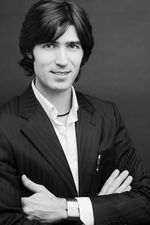 врач-стоматолог, дженерал дантист, автор курсов по реставрациям зубов, директор и главный врач клиники семейной стоматологии, обладатель награды министерства здравоохранения за вклад в развитие предпринимательского движения в области здравоохранения Ставропольского края, преподаватель учебного центра ЭХО. Посетил более 40 курсов, лекций и мастер-классов. Наиболее интересные в России Ермошенко Р.Б. по гнатологии, Рыбалко Е.Н. по ортопедии, Соломонова М., Давидяна А.Р., курсы в Полтаве по реставрации у Радлинского. За рубежом др. Мешке, др.Вупперталь, Дидье Дичи в Женеве. Мастер-классы на заводе Комет в Германии, в штаб квартире Ивокляр в Лихтенштейне. Основное направление работы:
- прямая и непрямая реставрации – любимое направление, где может проявиться весь творческий потенциал врача-реставратора.
- микроскопная стоматология
- имплантация и пластика десны
- протезирование безметалловой керамикойГлавный акцент курса:- неважно из чего, важно КАК!
- акцент не на технике анатомический сертификации, а на техника редуцирования (или окрашивания), которая будет использоваться в композитной технике – простая и быстрая!- а так же другие техники и виды окрашивания!- окрашивания временных коронок для ортопедии. Виниры: керамические и композитные – в каких случаях делать прямую или непрямую реставрацию (требования, протоколы)Анатолий Мартынов о своем курсе:«Это особенный курс, отличающийся от других. Во-первых, он основан на пересечении таких дисциплин как терапевтическая и ортопедическая стоматология. Во-вторых, здесь не будут рассматриваться классификации композитов и материаловедение в частности. Главная идея курса - не важно из какого композита сделана реставрация, а важно что мы делаем с этим композитом! Поэтому основной акцент - это практическая информация, которая поможет сделать реставрацию грамотную и долговечную. На обучении Вас ждут изобилие слайдов с моим поэтапным восстановлением в полости рта, в том числе и сделанные через операционный микроскоп, а также мои собственные видео от препарирования до финишной обработки. Я затрону важнейшие аспекты окклюзии и артикуляции, окклюзионный компас, реставрации по 2 классу, четкие протоколы адгезивной подготовки и многое другое».Смотрите видеоанонс курса https://youtu.be/nzoNTjPfl8s14 мая 2017г. Семинар по теме: «Секреты успешной реставрации –Фронтальная группа зубов. Цвет и Свет!»Программа семинара:Часть первая - Какие же они, идеальные зубы? Взаимосвязь формы передних зубов и функции. Пропорции в различных перспективах,лицевой, губной и зубной. Частная анатомия фронтальных зубов. Правильное расположение резцового края и прочее…Значение Эргономики на конечный результат. Значение фотографии на конечный результат.Часть вторая- Композит. Возможности, сроки службы реставраций, недостатки, достоинства. Выбор материала, колличество цветов,  нагрев композитаЧасть третья- Цвет и свет!  Особенности подбора цвета, яркость, опаковость, вопросы цветоощущения, Рецептуры слоев композита, расположения эффектов, различных эмалей и красок. Достижение  формы и рельефа!Особый блок- Техника Редуцирования и РАСКРАШИВАНИЯ композитными красками, как способ решения практически Любых эстетических задач.Часть четвертая- Виниры. Из композита и керамики, Анализ клинической ситуации, Цифровой дизайн, значение корректного воксапа и МокАппа,  препарирование и фиксация. Часть пятая- демонстрация прямой реставрации по классической методике с применением силиконового шаблона.проработаем любую рецептуру на  выбор; покажу мамелоны, пятна, трещины, эффект гало, Создадим макро- и микро- рельеф, финишная обработка.  А также демонстрация отдельной методики окрашивания и глазурирования.  Сравнение методик)Стоимость  семинара: 8000 руб.15 мая 2017г. Мастер-класс по теме: «Секреты успешной реставрации –Фронтальная группа зубов. Цвет и Свет!»Количество участников на мастер-класс ограничено -  не более 20 человек. Каждый участник мастер-класса самостоятельно обрабатывает 2-3 клинических случаев на фантомных моделях предоставляются все расходные материалы. Инструменты и оборудование (микромотор и светополяризационная лампа)- один на двоих участников.Программа семинара:Осваиваем метод циркуля для определения эстетических пропорций, будем рисовать схемы зубов, схемы внутреннего наполнения и внешнего рельефа!Изготовление индивидуальных композитных цветовых шаблонов по описанным рецептурам.Изготовление Силиконовых шаблонов разными способами для моделировки правильной небной стенки.Восстановление зубов на моделях способами послойного внесения, редуцирования и окрашивания…Глазурирование. Финишная обработка.После этого курса- фронтальная группа зубов,  вы будете знать: фундаментальные основы эстетики, построение и формообразование зубов передней группы, знать , как функционирует зубочелюстная система и какова в этом роль передних зубов….   У Вас на руках будут четкие протоколы действий при различных видов поражений зубов, от пришеечных полостей по 5 кл до тотальных реставраций сильно разрушенных  зубов. Есть проблемы с цветом?  Будут Рецепты для  послойного восстановления  и как результат- безошибочное попадание в цвет!  А также освоим технику окрашивания и глазурирования. Изготовим индивидуальные композитные цветовые шаблоны по описанным рецептурам.И главное- каждый сможет из композита построить зубы по рецептам с правильной формой, макро и микро рельефом, с прозрачным краем, мамелонами трещинами и пятнами да еще и разными способами!                                                                                                                                                              Стоимость мастер-класса: 10000 руб.В стоимость входят обед, кофе-паузы. Выдается именной сертификат ООО «ПРОФЕССИОНАЛ», а также аккредитационный сертификат СтАР с указанием личного кода. После  получения подтверждения СтАР (ближе к дате мероприятия) о соответствии требованиям ДПО по специальностям "Стоматология терапевтическая","Стоматология ортопедическая" и "Стоматология общей практики" стоматолог получает  6 кредитов  за семинар и 6 кредитов за мастер-класс для НМО и ДПО.Место проведения семинара и мастер-класса: отель «Москва», Пл. Александра Невского, д. 2, 2-ой этаж, конференц-зал «Ленинградский»Расписание семинара и мастер-класса:  с 10-00 до 18-00 с перерывами на кофе-паузу и обед.Запись и дополнительная информация:регистрация - региональный менеджер Светлана Чукалина, тел: 8(981)-108-80-77по общим вопросам- директор Светлана Олеговна Хапилина,тел.: 8 (921) 862-98-24е-mail: xso@mail.ru, сайт: www.profistomat.ru, мы в контакте: vk.com/public92896615 мы в фейсбуке: https://www.facebook.com/professionalstomatolog/ ФОРМЫ ОПЛАТЫ:-Оплата по безналичному расчету: только на основании выписанного счета от ООО «ПРОФЕССИОНАЛ»,                                    просьба реквизиты для выставления счетов отправлять на эл. адрес: xso@mail.ru -Оплата за наличный расчет: в день проведения мероприятия при регистрации участников семинара,                                                 только с предварительной записью накануне.В дни проведения семинара будет осуществляться продажа литературы по стоматологии. К сведению участникам семинара:Согласно правилам подачи заявок на аккредитацию семинаров (УМ) в СтАР  - проходит следующие этапы согласования:1 этап. До подачи заявки и при подписании договора с НИИАМС или СтАР: «Учебное мероприятие в установленные порядком сроки будет представлено в Комиссию по оценке учебных мероприятий и материалов на соответствие установленным требованиям для НМО»2 этап. После подачи и до подтверждения Комиссией решения об оценке, допускается единственная формулировка в отношении учебного материала: «Заявка по учебному мероприятию представлена в Комиссию по оценке учебных мероприятий и материалов на соответствие установленным требованиям для НМО» 3 этап. После подтверждения Комиссией решения об оценке:        «Мероприятие соответствует требованиям для НЕПРЕРЫВНОГО МЕДИЦИНСКОГО ОБРАЗОВАНИЯ (НМО) и ДОПОЛНИТЕЛЬНОГО ПРОФЕССИОНАЛЬНОГО ОБРАЗОВАНИЯ (ДПО) по специальностям: Стоматология терапевтическая, Стоматология общей практики» и на программу наносятся логотип СтАР (с надписью: «При поддержке СтАР») и НИИАМС. Мероприятие вывешивается в официальном календаре СтАР на сайте www.e-stomatology.ru  «Стоматолог получает 6 кредитов за семинар и 6 кредитов за мастер-класс для НЕПРЕРЫВНОГО МЕДИЦИНСКОГО ОБРАЗОВАНИЯ (НМО) и ДОПОЛНИТЕЛЬНОГО ПРОФЕССИОНАЛЬНОГО ОБРАЗОВАНИЯ (ДПО), по выбору, для специальностей: стоматология терапевтическая, стоматология ортопедическая, стоматология общей практики».Уважаемые стоматологи! Приглашаем Вас на авторский семинар и мастер-класс лектора Анатолия Мартынова «Секреты успешной реставрации –Фронтальная группа зубов. Цвет и Свет!»который будет проходить в Санкт-Петербурге 14-15 мая 2017 года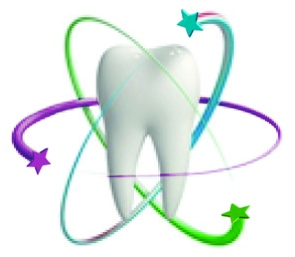 Учебный центр «ПРОФЕССИОНАЛ»г. Санкт-Петербургwww.profistomat.ru